Утвержден Приказом Закрытого Акционерного Общества «Азербайджанское Каспийское Морское Пароходство» от 01 декабря 2016 года, № 216.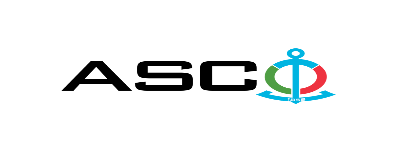 ЗАКРЫТОЕ АКЦИОНЕРНОЕ ОБЩЕСТВО «АЗЕРБАЙДЖАНСКОЕ КАСПИЙСКОЕ МОРСКОЕ ПАРОХОДСТВО» ОБЪЯВЛЯЕТ О ПРОВЕДЕНИИ ОТКРЫТОГО КОНКУРСА НА ЗАКУПКУ ТОВАРОВ ДЛЯ ДОКОВЫХ ПОДРАЗДЕЛЕНИИ СРЗБ И СРСЗЗ К о н к у р с №AM010/2024 (на бланке участника-претендента)ПИСЬМО-ЗАЯВКА НА УЧАСТИЕ В ОТКРЫТОМ КОНКУРСЕ Город _______       “___”_________20___года ___________№           							                                                                                          Председателю Комитета по Закупкам АСКОГосподину Дж. МахмудлуНастоящей заявкой [с указанием полного наименования претендента-подрядчика] подтверждает намерение принять участие в открытом конкурсе № [с указанием претендентом номера конкурса], объявленном «АСКО» в связи с закупкой «__________». При этом подтверждаем, что в отношении [с указанием полного наименования претендента-подрядчика] не проводится процедура ликвидации, банкротства, деятельность не приостановлена, а также отсутствуют иные обстоятельства, не позволяющие участвовать в данном тендере.  Гарантируем, что [с указанием полного наименования претендента-подрядчика] не является лицом, связанным с АСКО. Сообщаем, что для оперативного взаимодействия с Вами по вопросам, связанным с представленной документацией и другими процедурами, нами уполномочен:Контактное лицо :  Должность контактного лица:  Телефон :  E-mail: Приложение:Оригинал  банковского  документа об  оплате взноса за участие в конкурсе –  на ____ листах.________________________________                                   _______________________(Ф.И.О. уполномоченного лица) (подпись уполномоченного лица)_________________________________                                                  (должность уполномоченного лица)                                                                                                                                                                   M.П.                                                   ПЕРЕЧЕНЬ ТОВАРОВ :Примечание Условие оплаты принимается только по факту. Другие условия оплаты не принимаются. Товар будет поставлен за один раз.Контактное лицо по техническим вопросамТелефон : +99450 3767279Адрес электронной почты: Elnur.muxtarov@asco.azГулу ГулиевТелефон : +99450 2207820Адрес электронной почты: Qulu.Quliyev@asco.azДо заключения договора купли-продажи с компанией победителем конкурса  проводится проверка претендента в соответствии с правилами закупок АСКО.     Компания должна перейти по этой ссылке (http://asco.az/sirket/satinalmalar/podratcilarin-elektron-muraciet-formasi/), чтобы заполнить специальную форму или представить следующие документы:Устав компании (со всеми изменениями и дополнениями)Выписка из реестра коммерческих юридических лиц (выданная в течение последнего 1 месяца)Информация об учредителе юридического лица  в случае если учредитель является юридическим лицомИНН свидететльствоПроверенный аудитором баланс бухгалтерского учета или налоговая декларация (в зависимости от системы налогообложения) / справка на отсутствие налоговой задолженности в органах налогообложения Удостоверения личности законного представителяЛицензии учреждения необходимые для оказания услуг / работ (если применимо)Договор не будет заключен с компаниями, которые не предоставляли указанные документы и не получили позитивную оценку по результатам процедуры проверки, и они будут исключены из конкурса!  Перечень документов для участия в конкурсе:Заявка на участие в конкурсе (образец прилагается); Банковский документ об оплате взноса за участие в конкурсе; Конкурсное предложение; Банковская справка о финансовом положении грузоотправителя за последний год (или в течении периода функционирования);Справка из соответствующих налоговых органов об отсутствии  просроченных обязательств по налогам и другим обязательным платежам в Азербайджанской Республике, а также об отсутствии неисполненных обязанностей налогоплательщика, установленных Налоговым кодексом Азербайджанской Республики в течение последнего года (исключая период приостановления). На первичном этапе, заявка на участие в конкурсе (подписанная и скрепленная печатью) и банковский документ об оплате взноса за участие (за исключением конкурсного предложения) должны быть представлены на Азербайджанском, русском или английском языках не позднее 17:00 (по Бакинскому времени) 25 январь 2024 года по месту нахождения Закрытого Акционерного Общества «Азербайджанское Каспийское Морское Пароходство» (далее – «АСКО» или "Закупочная Организация") или путем отправления на электронную почту контактного лица. Остальные документы должны быть представлены в конверте конкурсного предложения.   Перечень (описание) закупаемых товаров, работ и услуг прилагается.Сумма взноса за участие в конкурсе и приобретение Сборника Основных Условий :Претенденты, желающие принять участие в конкурсе, должны оплатить нижеуказанную сумму взноса за участие в конкурсе (название организации проводящий конкурс и предмет конкурса должны быть точно указаны в платежном поручении) путем перечисления средств на банковский счет АСКО с последующим представлением в АСКО документа подтверждающего оплату, в срок не позднее, указанного в первом разделе.  Претенденты, выполнявшие данное требование, вправе приобрести Сборник Основных Условий по предмету закупки у контактного лица в электронном или печатном формате в любой день недели с 09.00 до 18.00 часов до даты, указанной в разделе IV объявления.Взнос за участие (без НДС) : 00 AznДопускается оплата суммы взноса за участие в манатах или в долларах США и Евро в эквивалентном размере.   Номер счета :Взнос за участие в конкурсе не подлежит возврату ни при каких обстоятельствах, за исключением отмены конкурса АСКО !Гарантия на конкурсное предложение:Для конкурсного предложения требуется банковская гарантия в сумме не менее 1 (одного)% от цены предложения. Форма банковской гарантии будет указана в Сборнике Основных Условий. Оригинал банковской гарантии должен быть представлен в конкурсном конверте вместе с предложением. В противном случае Закупочная Организация оставляет за собой право отвергать такое предложение. Финансовое учреждение, выдавшее гарантию, должно быть принято в финансовых операциях в Азербайджанской Республике и / или в международном уровне. Закупочная организация  оставляет за собой право не принимать никаких недействительных  банковских гарантий.В случае если лица, желающие принять участие в конкурсе закупок, предпочтут  представить гарантию другого типа  (аккредитив, ценные бумаги,  перевод средств на счет указанный в тендерных документах, депозит и другие финансовые активы), в этом случае должны предварительно запросить АСКО посредством контактного лица, указанного в объявлении и получить согласие  о возможности приемлемости такого вида гарантии. Сумма гарантии за исполнение договора требуется в размере 5 (пяти) % от закупочной цены.Для текущей закупочной операции Закупающая Организация произведет оплату только после того, как товары будут доставлены на склад, предоплата не предусмотрена.Срок исполнения контракта :Товары будут приобретены по мере необходимости. Требуется выполнение договора купли-продажи в течение 5 (пяти) календарных дней после получения официального заказа (запроса) от АСКО.Предельный срок и время подачи конкурсного предложения :Участники, представившие заявку на участие и банковский документ об оплате взноса за участие в конкурсе до срока, указанного в первом разделе, должны представить свои конкурсные предложения в «АСКО» в запечатанном конверте (один оригинальный экземпляр и одна копия) не позднее 17:00 (по Бакинскому времени) 30 январь 2024 года.Конкурсные предложения, полученные позже указанной даты и времени, не вскрываются и возвращаются участнику.Адрес закупочной организации :Азербайджанская Республика, город Баку AZ1029 (индекс), Пр. Нефтяников 2, Комитет по Закупкам АСКО. Контактное лицо :Рахим АббасовСпециалист по закупкам Департамента Закупок АСКОТелефон :  +99450 2740277Адрес электронной почты: rahim.abbasov@asco.azПо юридическим вопросам :Телефонный номер: +994 12 4043700 (внутр. 1262)Адрес электронной почты:  tender@asco.azДата, время и место вскрытия конвертов с конкурсными предложениями :Вскрытие конвертов будет производиться в 15.00 (по Бакинскому времени) 31 январь 2024 года по адресу, указанному в разделе V. Лица, желающие принять участие в вскрытии конверта, должны представить документ, подтверждающий их участие (соответствующую доверенность от участвующего юридического или физического лица) и удостоверение личности не позднее, чем за полчаса до начала конкурса.Сведения о победителе конкурса :Информация о победителе конкурса будет размещена в разделе «Объявления» официального сайта АСКО.№Наименование товаровЕдиница измеренияЕдиница измеренияКоличествоТребование к сертификату                                                                Судоремонтный Завод “Бибиэйбат” - 10084502                                                                Судоремонтный Завод “Бибиэйбат” - 10084502                                                                Судоремонтный Завод “Бибиэйбат” - 10084502                                                                Судоремонтный Завод “Бибиэйбат” - 10084502                                                                Судоремонтный Завод “Бибиэйбат” - 10084502                                                                Судоремонтный Завод “Бибиэйбат” - 100845021Звездочка  (Устройство для очистки ржавчины -  Машина МПК)ш т.120000120000Сертификат соответствия и качества2Фильтр для аппарата распыления краски -  287032ш т.150150Сертификат соответствия и качества3Барабан (Устройство для очистки ржавчины -  Машина МПК)ш т.100100Сертификат соответствия и качества4Аппарат для удаления ржавчины (шарошка) (Устройство для очистки ржавчины - Машина МПК, 1100 бт)ш т.4040Сертификат соответствия и качества6Насадка для окрасочного аппарата N 517ш т.5050Сертификат соответствия и качества7Насадка для окрасочного аппарата N 519ш т.5050Сертификат соответствия и качества8Пистолет для окрасочного аппарата  (в комплекте с насадкой) ш т.1616Сертификат соответствия и качества9Сопло для окрасочного аппарата N 413ш т.5050Сертификат соответствия и качестваСудоремонтно - строительный Завод "Зых" - 10084608Судоремонтно - строительный Завод "Зых" - 10084608Судоремонтно - строительный Завод "Зых" - 10084608Судоремонтно - строительный Завод "Зых" - 10084608Судоремонтно - строительный Завод "Зых" - 10084608Судоремонтно - строительный Завод "Зых" - 100846081Звездочка  (Устройство для очистки ржавчины -  Машина МПК)ш т.2000020000Сертификат соответствия и качества2Барабан (Устройство для очистки ржавчины -  Машина МПК)ш т.5050Сертификат соответствия и качества3Аппарат для удаления ржавчины (шарошка) (Устройство для очистки ржавчины - Машина МПК, 1100 бт)ш т.2020Сертификат соответствия и качества4Насадка для окрасочного аппарата N 517ш т.1212Сертификат соответствия и качества5Насадка для окрасочного аппарата N 527ш т.1010Сертификат соответствия и качества6Насадка для окрасочного аппарата N 519ш т.1212Сертификат соответствия и качества7Насадка для окрасочного аппарата N 525ш т.1010Сертификат соответствия и качества8Насадка для окрасочного аппарата N 417ш т.1010Сертификат соответствия и качества9Насадка для окрасочного аппарата N 315ш т.55Сертификат соответствия и качества10Насадка для окрасочного аппарата N 313ш т.55Сертификат соответствия и качества11Насадка для окрасочного аппарата N 317ш т.55Сертификат соответствия и качества12Ремкомплект пистолета XTR - 7 (248837)ш т.88Сертификат соответствия и качества13Ремкомплект для окрасочного аппарата X 90ш т.88Сертификат соответствия и качества14Ремкомплект для окрасочного аппарата X 70ш т.88Сертификат соответствия и качества15Рукав высокого давления 8/3" 15,2 м  310 барш т.77Сертификат соответствия и качества16Рукав высокого давления 1/4" 1,8 м 310 барш т.1010Сертификат соответствия и качества17Рукав для пескоструйного аппарата 3/4", 60 барм е т р 360360Сертификат соответствия и качества18Уплотнитель сопла пистолета окрасочного аппарата (1 комплект)ш т.1515Сертификат соответствия и качества19Рукав (шланг) высокого давления для окрасочного аппарата Ø9 ммм е т р180180Сертификат соответствия и качества20Пистолет для окрасочного аппарата  (в комплекте с насадкой) ш т.1010Сертификат соответствия и качества21Пневматический окрасочный аппарат Graco XTREME  X70ш т.44Сертификат соответствия и качества22Пескоструйное оборудование Airblast System 7ш т.44Сертификат соответствия и качества